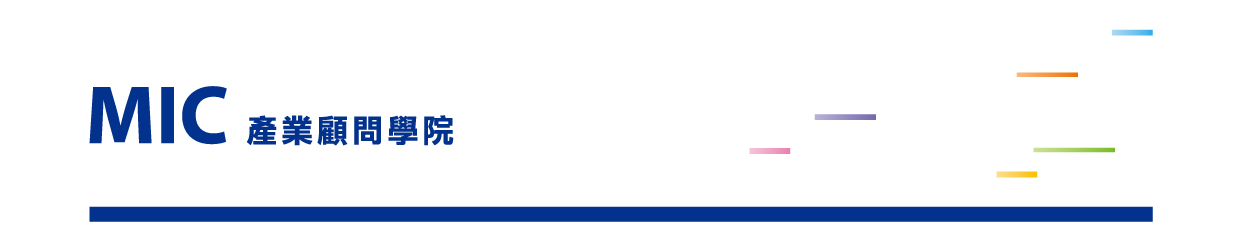 
產業分析與建構優勢競爭力研習班<106/3/10開課>近年來，產業分析能力已成為主管人員、行銷策略規劃人員必備的基本能力。資策會MIC以自身豐富的產業研究與實務經驗，特別規劃<產業分析與建構優勢競爭力研習班>，希望協助學員快速學習產業分析方法，以便能將其應用在工作領域上，協助組織瞭解產業技術變化、市場特性及顧客需求的變遷，為公司擬定最佳化營運策略，以在瞬息萬變的競爭環境中，適時建構優勢的競爭基石。產業分析之目的在於界定產業與市場的規模，解析企業的產業或市場定位，增進對產業變化、市場的掌握、情報的解析、競爭的型態、以及未來發展趨勢的充分瞭解，以提升企業經營決策的正確性。專業經理人更要具備相關能力為企業解決問題以及創造價值；企業領導人更需藉產業分析的結果，瞭解本身營運現況，推衍最適競爭策略，如此將可從容因應轉變、立於不敗之地。課程效益掌握並分析產業脈動，建立正確營運方向。養成分析人才，掌握市場狀況，釐清競爭態勢。精確的進行企業分析，完整呈現企業之價值。授課時間、上課地點上課日期：106/3/10(五)， AM9:30～PM4:30 上課，計6小時/1日。上課地點：資策會MIC 9F教室(台北市敦化南路二段216號9樓  靠近基隆路口)課程費用課程定價新台幣4,500元，3/2前完成報名，享早鳥優惠價3,600元。
費用包含1天課程、講義、精緻早午餐。詳情請洽詢02-2735-6070#1335蔡小姐課程主題講師周士雄，MIC產業顧問兼副主任謝佩芬，MIC資深產業分析師王義智，MIC資深產業分析師兼副主任報名方式網路報名： 請至資策會MIC產業顧問學院（http://mic.iii.org.tw/institute/）線上報名Email或傳真報名：請將報名表及個資同意書以e-mail或傳真方式寄至MIC窗口，收到報名資訊後將有專人與您確認完成報名。傳真：(02)2732-1353  e-mail：beckytsai @micmail.iii.org.tw課程洽詢電話： 02-2735-6070#1335蔡小姐備註1.收到上課通知函後請於開課前完成繳費事宜。注意事項主辦單位保留本課程議程及講師變更之權利。為尊重講師設計課程之智慧財產權益，學員上課期間，請勿進行錄音或錄影，課程講義恕無法提供電子檔。已完成報名之學員，課程主辦單位將於開課前發出上課通知函，如欲取消報名，請於開課日前3天通知業務承辦人，主辦單位將退還80%課程費用；開課當天通知或未出席者，恕不退費，待課程結束後，將另行郵寄課程講義，或可辦理保留。學員於培訓期間若因個人因素無法繼續參與課程，將依課程退費規定辦理之︰上課未逾總時數三分之一，欲辦理退費，退還所有上課費用之二分之一，上課逾總時數三分之一，則不退費。3/10 <產業分析與建構優勢競爭力研習班> 報名表財團法人資訊工業策進會蒐集個人資料告知事項暨個人資料提供同意書版本：P-V4-MIC財團法人資訊工業策進會(下稱本會)為遵守個人資料保護法令及本會個人資料保護政策、規章，於向您蒐集個人資料前，依法向您告知下列事項，敬請詳閱。蒐集目的及類別本會因辦理或執行業務、活動、計畫、提供服務及供本會用於內部行政管理、陳報主管機關或其他合於本會捐助章程所定業務、寄送本會或產業相關活動訊息之蒐集目的，而需獲取您下列個人資料類別：姓名、聯絡方式(如電話號碼、職稱、電子信箱、居住或工作地址等)、身分證統一編號，或其他得以直接或間接識別您個人之資料。※您日後如不願再收到本會所寄送之行銷訊息，可於收到前述訊息時，直接點選訊息內拒絕接受之連結。個人資料利用之期間、地區、對象及方式    除涉及國際業務或活動外，您的個人資料僅供本會於中華民國領域、在前述蒐集目的之必要範圍內，以合理方式利用至蒐集目的消失為止。當事人權利您可依前述業務、活動所定規則或依本會網站（http://www.iii.org.tw/）「個人資料保護專頁」公告方式向本會行使下列權利：查詢或請求閱覽。請求製給複製本。請求補充或更正。請求停止蒐集、處理及利用請求刪除您的個人資料。不提供個人資料之權益影響若您未提供正確或不提供個人資料，本會將無法為您提供蒐集目的之相關服務。您瞭解此一同意書符合個人資料保護法及相關法規之要求，且同意本會留存此同意書，供日後取出查驗。個人資料之同意提供：一、本人已充分獲知且已瞭解上述貴會告知事項。本人同意貴會於所列蒐集目的之必要範圍內，蒐集、處理及利用本人之個人資料。立同意書人：中華民國  年  月  日課程主題課 程 大 綱時數產業分析方法概論產業分析是怎麼回事研究議題的界定與選擇資料蒐集產業分析模型之運用推論與預測1.5小時蒐集與建構產業競爭情報資料蒐集的基本觀念資料需求的種類初級資料蒐集要領與應用次級資料蒐集要領與應用實務分享1.5小時產業競爭分析與策略運用關於產業分析模型BCG矩陣分析模型策略群組分析模型SWOT分析模型產品生命週期/藍海策略1.5小時產業分析專業簡報製作產業分析簡報基本原則產業分析圖形呈現要領產業分析文字表達要領產業分析表格呈現要領產業分析簡報製作心法1.5小時公司名稱:產業別:□資通訊   □非資通訊  □金融證券  □學校單位□法人及研究機構     □政府單位  □其他        公司名稱:規模:□中小企業      □非中小企業學員資料學員資料學員資料學員資料學員資料*姓名 :                                      *□男□女                                            生日 :             年(西元)           月          日*姓名 :                                      *□男□女                                            生日 :             年(西元)           月          日*姓名 :                                      *□男□女                                            生日 :             年(西元)           月          日*姓名 :                                      *□男□女                                            生日 :             年(西元)           月          日*姓名 :                                      *□男□女                                            生日 :             年(西元)           月          日*最高學歷 : □博士    □碩士    □學士  □專科   □高中職以下                 *餐點 : □葷    □全素    □蛋奶素學校名稱:*最高學歷 : □博士    □碩士    □學士  □專科   □高中職以下                 *餐點 : □葷    □全素    □蛋奶素學校名稱:*最高學歷 : □博士    □碩士    □學士  □專科   □高中職以下                 *餐點 : □葷    □全素    □蛋奶素學校名稱:*最高學歷 : □博士    □碩士    □學士  □專科   □高中職以下                 *餐點 : □葷    □全素    □蛋奶素學校名稱:*最高學歷 : □博士    □碩士    □學士  □專科   □高中職以下                 *餐點 : □葷    □全素    □蛋奶素學校名稱:部門 / 職稱 :                                                           (部門)  /                                                                                (職稱)                                                           (部門)  /                                                                                (職稱)                                                           (部門)  /                                                                                (職稱)                                                           (部門)  /                                                                                (職稱)聯絡方式 :*本欄必填電話(含分機):                                             手機:                                                  傳真:電話(含分機):                                             手機:                                                  傳真:電話(含分機):                                             手機:                                                  傳真:電話(含分機):                                             手機:                                                  傳真:聯絡方式 :*本欄必填Email : Email : Email : Email : 聯絡地址 :□□□□□               縣/市                   鄉/鎮/市/區 □□□□□               縣/市                   鄉/鎮/市/區 □□□□□               縣/市                   鄉/鎮/市/區 □□□□□               縣/市                   鄉/鎮/市/區 聯絡窗口:姓名:                              電話(含分機):                                         Email :姓名:                              電話(含分機):                                         Email :姓名:                              電話(含分機):                                         Email :姓名:                              電話(含分機):                                         Email :報名資訊與付款方式報名資訊與付款方式報名資訊與付款方式報名資訊與付款方式報名資訊與付款方式課程定價4,500元課程定價4,500元□3/2前完成報名，早鳥優惠價3,600元。□3/9完成報名，報名費4,500元。□3/2前完成報名，早鳥優惠價3,600元。□3/9完成報名，報名費4,500元。□3/2前完成報名，早鳥優惠價3,600元。□3/9完成報名，報名費4,500元。課程定價4,500元課程定價4,500元□3/2前完成報名，早鳥優惠價3,600元。□3/9完成報名，報名費4,500元。□3/2前完成報名，早鳥優惠價3,600元。□3/9完成報名，報名費4,500元。□3/2前完成報名，早鳥優惠價3,600元。□3/9完成報名，報名費4,500元。□信用卡  卡別：□VISA    □Master   □聯合   □JCB                        
卡號：               -                  -                 -                       末三碼 : (                )有效期限：西元               月                  年      持卡人簽名：                                               (須為親筆簽名)
□匯款或ATM轉帳（收到上課通知函即可進行匯款，可傳真匯款單或來信告知匯款日期及帳號後五碼）
匯款銀行：華南銀行-和平分行（銀行代號：008）
戶名：財團法人資訊工業策進會
帳號：98365-05099-001-3
□匯票╱即期支票
抬頭：財團法人資訊工業策進會（劃線並禁止背書轉讓）
郵寄地址：台北市106敦化南路二段216號19樓  產業顧問學院 收□信用卡  卡別：□VISA    □Master   □聯合   □JCB                        
卡號：               -                  -                 -                       末三碼 : (                )有效期限：西元               月                  年      持卡人簽名：                                               (須為親筆簽名)
□匯款或ATM轉帳（收到上課通知函即可進行匯款，可傳真匯款單或來信告知匯款日期及帳號後五碼）
匯款銀行：華南銀行-和平分行（銀行代號：008）
戶名：財團法人資訊工業策進會
帳號：98365-05099-001-3
□匯票╱即期支票
抬頭：財團法人資訊工業策進會（劃線並禁止背書轉讓）
郵寄地址：台北市106敦化南路二段216號19樓  產業顧問學院 收□信用卡  卡別：□VISA    □Master   □聯合   □JCB                        
卡號：               -                  -                 -                       末三碼 : (                )有效期限：西元               月                  年      持卡人簽名：                                               (須為親筆簽名)
□匯款或ATM轉帳（收到上課通知函即可進行匯款，可傳真匯款單或來信告知匯款日期及帳號後五碼）
匯款銀行：華南銀行-和平分行（銀行代號：008）
戶名：財團法人資訊工業策進會
帳號：98365-05099-001-3
□匯票╱即期支票
抬頭：財團法人資訊工業策進會（劃線並禁止背書轉讓）
郵寄地址：台北市106敦化南路二段216號19樓  產業顧問學院 收□信用卡  卡別：□VISA    □Master   □聯合   □JCB                        
卡號：               -                  -                 -                       末三碼 : (                )有效期限：西元               月                  年      持卡人簽名：                                               (須為親筆簽名)
□匯款或ATM轉帳（收到上課通知函即可進行匯款，可傳真匯款單或來信告知匯款日期及帳號後五碼）
匯款銀行：華南銀行-和平分行（銀行代號：008）
戶名：財團法人資訊工業策進會
帳號：98365-05099-001-3
□匯票╱即期支票
抬頭：財團法人資訊工業策進會（劃線並禁止背書轉讓）
郵寄地址：台北市106敦化南路二段216號19樓  產業顧問學院 收□信用卡  卡別：□VISA    □Master   □聯合   □JCB                        
卡號：               -                  -                 -                       末三碼 : (                )有效期限：西元               月                  年      持卡人簽名：                                               (須為親筆簽名)
□匯款或ATM轉帳（收到上課通知函即可進行匯款，可傳真匯款單或來信告知匯款日期及帳號後五碼）
匯款銀行：華南銀行-和平分行（銀行代號：008）
戶名：財團法人資訊工業策進會
帳號：98365-05099-001-3
□匯票╱即期支票
抬頭：財團法人資訊工業策進會（劃線並禁止背書轉讓）
郵寄地址：台北市106敦化南路二段216號19樓  產業顧問學院 收發票資訊發票資訊發票資訊發票資訊發票資訊發票資料欄：發票種類：□ 個人   □ 三聯式     ( □ 多人合開發票 )
發票抬頭：______________________________________   統一編號：_____________________發票資料欄：發票種類：□ 個人   □ 三聯式     ( □ 多人合開發票 )
發票抬頭：______________________________________   統一編號：_____________________發票資料欄：發票種類：□ 個人   □ 三聯式     ( □ 多人合開發票 )
發票抬頭：______________________________________   統一編號：_____________________發票資料欄：發票種類：□ 個人   □ 三聯式     ( □ 多人合開發票 )
發票抬頭：______________________________________   統一編號：_____________________發票資料欄：發票種類：□ 個人   □ 三聯式     ( □ 多人合開發票 )
發票抬頭：______________________________________   統一編號：_____________________得知課程訊息之管道 : □MIC電子報 □關鍵字 □親友推薦 □報紙 □學院簡章 □網路廣告 □學院網站得知課程訊息之管道 : □MIC電子報 □關鍵字 □親友推薦 □報紙 □學院簡章 □網路廣告 □學院網站得知課程訊息之管道 : □MIC電子報 □關鍵字 □親友推薦 □報紙 □學院簡章 □網路廣告 □學院網站得知課程訊息之管道 : □MIC電子報 □關鍵字 □親友推薦 □報紙 □學院簡章 □網路廣告 □學院網站得知課程訊息之管道 : □MIC電子報 □關鍵字 □親友推薦 □報紙 □學院簡章 □網路廣告 □學院網站★報名步驟  : 填寫報名表及個資同意書 > 傳真或Email至MIC窗口 > MIC將以電話或信件方式確認完成報名手續 >
學員收到確認已開課之上課通知函 > 進行付款 > 完成匯款轉帳後回信告知相關資訊。
傳真 : （02）2732-1353  /  電話 : (02)2735-6070分機1335  /  E-mail : beckytsai@micmail.iii.org.tw  蔡小姐★報名步驟  : 填寫報名表及個資同意書 > 傳真或Email至MIC窗口 > MIC將以電話或信件方式確認完成報名手續 >
學員收到確認已開課之上課通知函 > 進行付款 > 完成匯款轉帳後回信告知相關資訊。
傳真 : （02）2732-1353  /  電話 : (02)2735-6070分機1335  /  E-mail : beckytsai@micmail.iii.org.tw  蔡小姐★報名步驟  : 填寫報名表及個資同意書 > 傳真或Email至MIC窗口 > MIC將以電話或信件方式確認完成報名手續 >
學員收到確認已開課之上課通知函 > 進行付款 > 完成匯款轉帳後回信告知相關資訊。
傳真 : （02）2732-1353  /  電話 : (02)2735-6070分機1335  /  E-mail : beckytsai@micmail.iii.org.tw  蔡小姐★報名步驟  : 填寫報名表及個資同意書 > 傳真或Email至MIC窗口 > MIC將以電話或信件方式確認完成報名手續 >
學員收到確認已開課之上課通知函 > 進行付款 > 完成匯款轉帳後回信告知相關資訊。
傳真 : （02）2732-1353  /  電話 : (02)2735-6070分機1335  /  E-mail : beckytsai@micmail.iii.org.tw  蔡小姐★報名步驟  : 填寫報名表及個資同意書 > 傳真或Email至MIC窗口 > MIC將以電話或信件方式確認完成報名手續 >
學員收到確認已開課之上課通知函 > 進行付款 > 完成匯款轉帳後回信告知相關資訊。
傳真 : （02）2732-1353  /  電話 : (02)2735-6070分機1335  /  E-mail : beckytsai@micmail.iii.org.tw  蔡小姐